Home Learning activities and resources for Class Young ExplorersYour child has been provided with: reading materials, handwriting patter sheet, RWI phoneme sound sheet. Don’t forget to use your Learning Diary.Recommended online resources/websitesMATHSHave a look at the 3 Weekly Plan (enclosed) and previous 2/3 Weekly Plans on the Class Page of the Website.Don’t forget the individual targets you were given at Parents’ Evening. Can your child recognize, count objects and order numerals to 10/20?https://www.topmarks.co.uk/ordering-and-sequencing/shape-patterns Can you name and describe the 2D shapes you use to complete the patterns?https://www.topmarks.co.uk has lots of games relevant to our class e.g. paying for items with 1p coins, counting and ordering games, ‘Let’s Compare’,ENGLISHRead – either the Ditty Sheets you have been given or the RWI green words. Don’t forget to share stories at home –it helps you child’s communication skills, imagination, comprehension and narrative skills.Handwriting - practise the correct formation of letters using the RWI patter (see enclosed RWI patter sheet). Start with the ‘c’ and do similar letter shapes e.g. a, o, d, g, then do other similar letters e.g. n, h. It helps if the adult shows how to do it first whilst saying the letter patter. Some children will need to trace over your writing. Size the letters appropriate to your child. Some children have been provided with tracing sheets – you can make up more yourself if you wish.Writing – can your child independently sound out simple words (use your Fred Fingers). This website has fun games to practise your reading of simple words. There are different levels according to which phonemes your child can recall: https://www.phonicsplay.co.uk/PictureMatch.html   This is another popular game. Again there are different levels. Watch out – some of the words are not real words!https://www.phonicsplay.co.uk/BuriedTreasure2.htmlhttps://www.twinkl.co.uk/resource/t-l-6063-cvc-words-photo-frame-phoneme-cards    c u p cup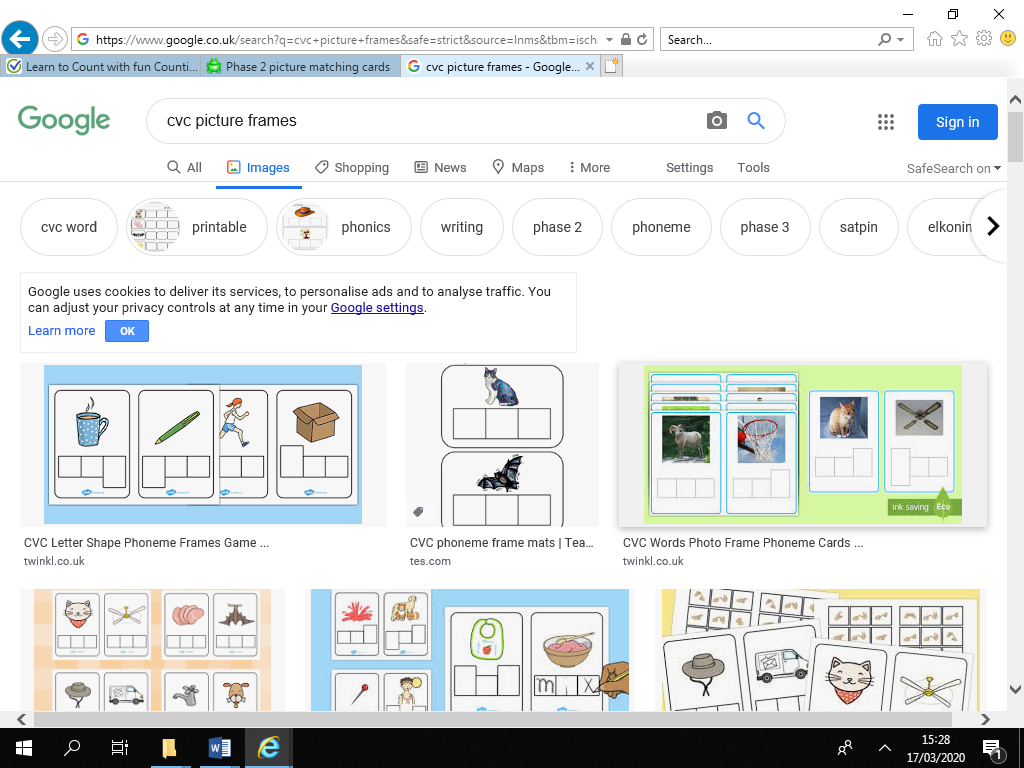 If confident, use some with digraphs. OTHER IDEASLook at seasonal changes. Talk about what is growing. Draw and label (child to sound out with Fred Fingers, not the adult) in your Learning Diary.